  20.10.2020р.Тема: Сутність та види логічних ігор. Практична частина. Індивідуальне завдання. Головоломки з сірниківСірники дітям не іграшка! Виняток із правил - наші головоломки.У більшості завдань одним або декількома рухами можна отримати зовсім іншу картинку або правильну рівність.Потрібно перекласти, додати або прибрати 1 або кілька сірників. Можна- подумки, а можна вирішувати онлайн.У деяких завданнях може бути декілька правильних варіантів відповідей і це нормально.Задача 1Перекладіть один сірник так, щоб приклад був вирішений правильно.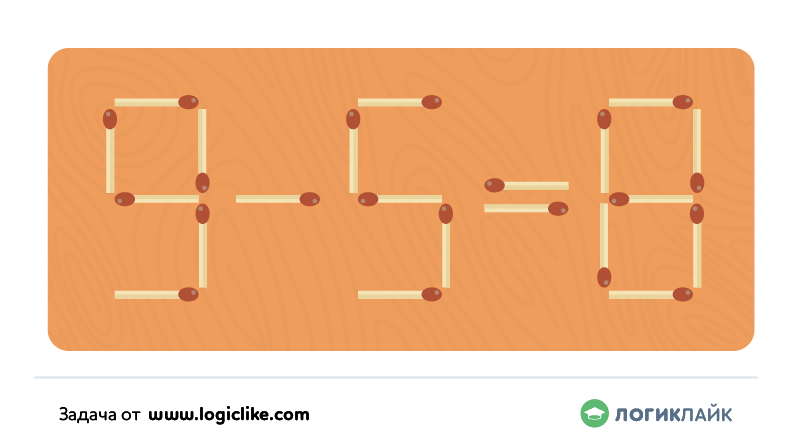  Відповідь.Задача 2Як можна перекласти 1 сірник, щоб рівність стала вірною?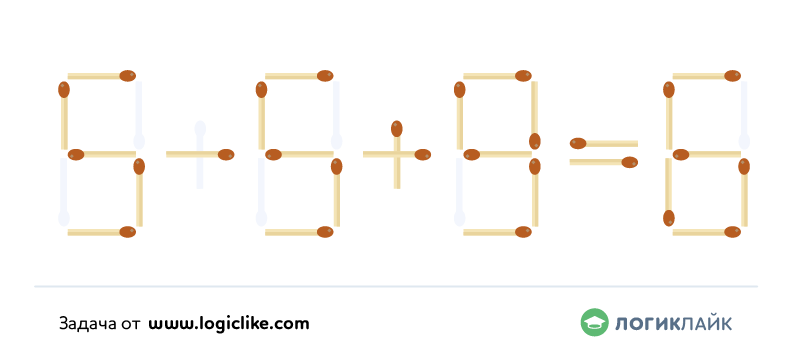  Відповідь.Коли ви виконуєте завдання з сірниками, то ви:• тренує короткочасну пам'ять і уяву;• вчиться застосовувати нестандартні підходи до вирішення завдань;• розвиває просторове і логічне мислення. Задача 3Потрібно прибрати 2 сірники так, щоб залишилося 4 рівних квадрата.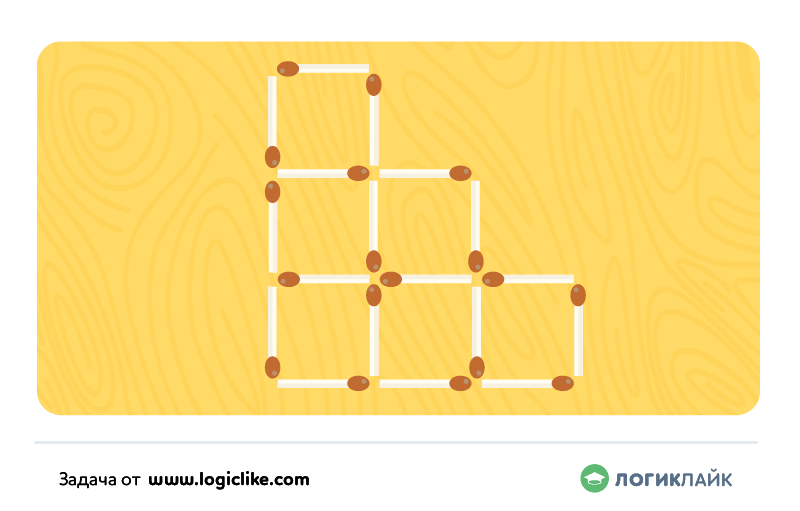  Відповідь.Задача 4Як перекласти 3 сірника, щоб отримати 3 однакових квадрата?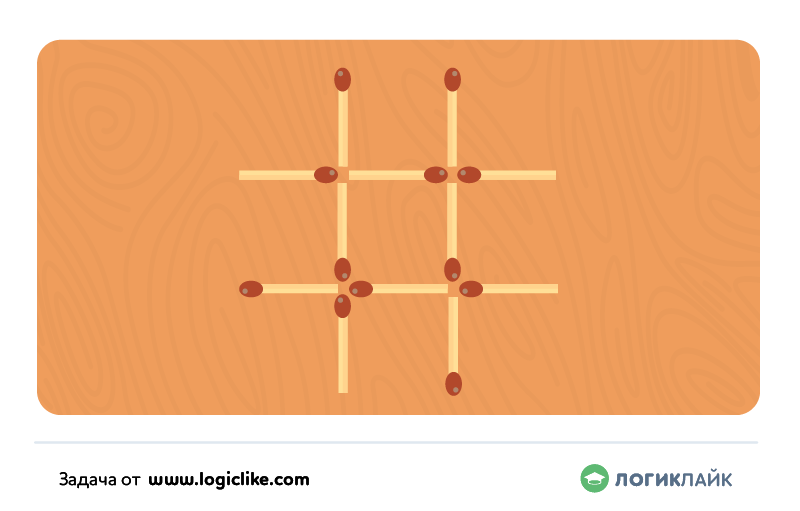  Відповідь.Ми знаємо, що набагато зручніше, коли сірники можна обертати і переміщати пальцем.Головоломки, в яких потрібно перемістити більше 2 сірників або інших предметів, краще вирішувати в інтерактивному форматі.Такий підхід дуже допомагає початківцям «логіка», і більшості просунутих любителів «сірникових» завдань - теж до душі.Складні головоломкиЛегко вирішуєте будь-яку головоломку в умі. Спробуйте сили на більш складних завданнях з сірниками. Задача 5Приберіть 3 сірники так, щоб залишилося тільки 3 трикутника.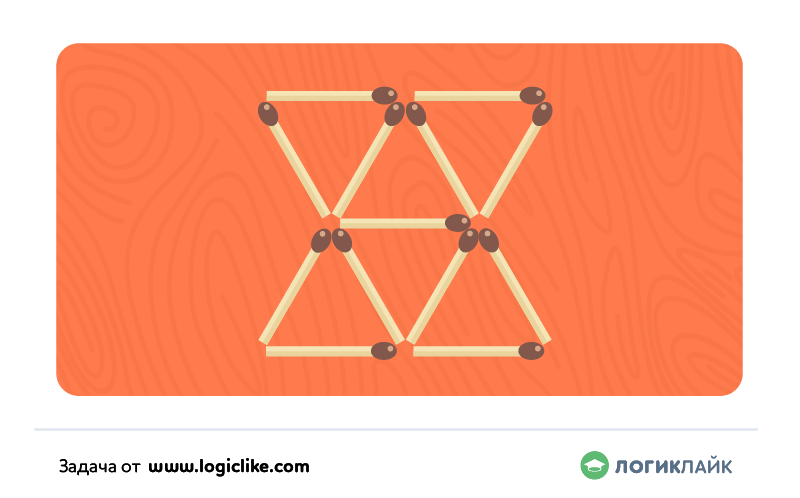  Відповідь.Задача 6Переставте 4 сірники, щоб вийшло 3 квадрата.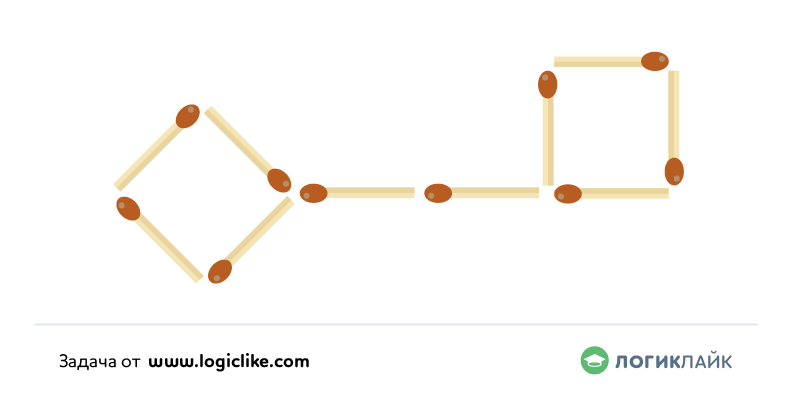  Відповідь. Задача 7Приберіть 5 сірників так, щоб залишилося тільки 5 рівних трикутників.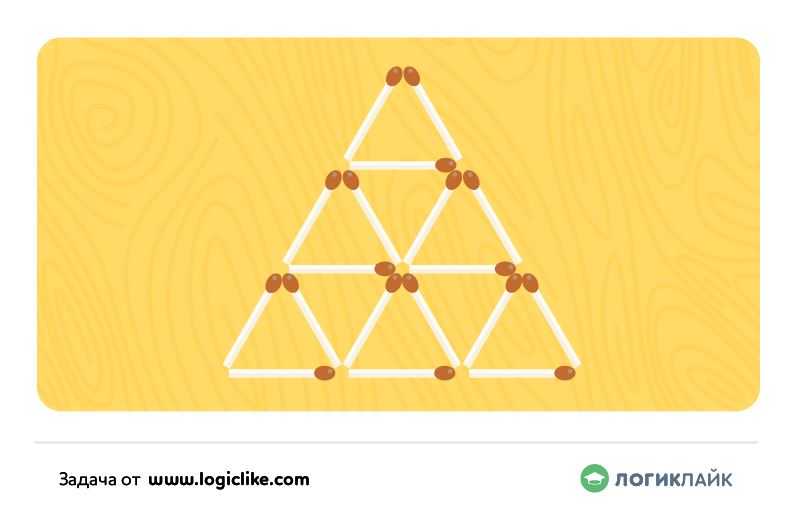  Відповідь. Домашнє завдання.Відповіді на головоломку надішліть на електронну адресу melnyk_olha@szosh14.kr.ua